									Brugge, 11 oktober 2018Betreft: Schoolrekening – Maximumfactuur.Beste ouder,De maand oktober schrijdt voorbij.. het moment om de financiële bijdrage aan de ouders te duiden en op te vragen.Dankzij deze interventie organiseert de school diverse uitstappen, neemt ze deel aan verschillende culturele activiteiten, genieten we van ‘ de film ‘, de speelotheek,de kinderboerderij,..trakteert ze de kinderen op iets lekkers,…gaan we zwemmen, verorberen we wekelijks een stukje fruit, drinken we dagelijks soep met een beschuitje…. biedt de school een turnpakje aan….Kortom, deze gezamenlijke input biedt heel veel kansen en mogelijkheden aan onze kinderen. Hoe verloopt deze transactie en welke bijdrage moet er gestort worden:Kleuterklas:€ 45.00 (mogelijkheid om in drie betalingen uit te voeren.)€ 20.00 oktober – € 15.00 januari  – € 10.00 april Lagere klas:€ 85.00 (mogelijkheid om in drie betalingen uit te voeren.)(€ 30.00 oktober – € 30.00 januari  – € 25.00 april ).rekeningnummer en omschrijving  :Vzw BuBao Ter DreveBE76 4770 0602 6195omschrijving : maximumfactuur + naam van het kindOuders kunnen evenwel kiezen voor één transactie in oktober, met korting .In dat geval bedraagt de prijs respectievelijk € 37.50 voor de kleuterklas en € 75.00voor de lagere klas.Tip : Sommige steden en gemeenten bieden ‘ onderwijscheques ‘ aan . Laat niet na om hiervoor even contact op te nemen .vriendelijks en ‘ met een knipoog van de kinderen ‘ Jan De Wit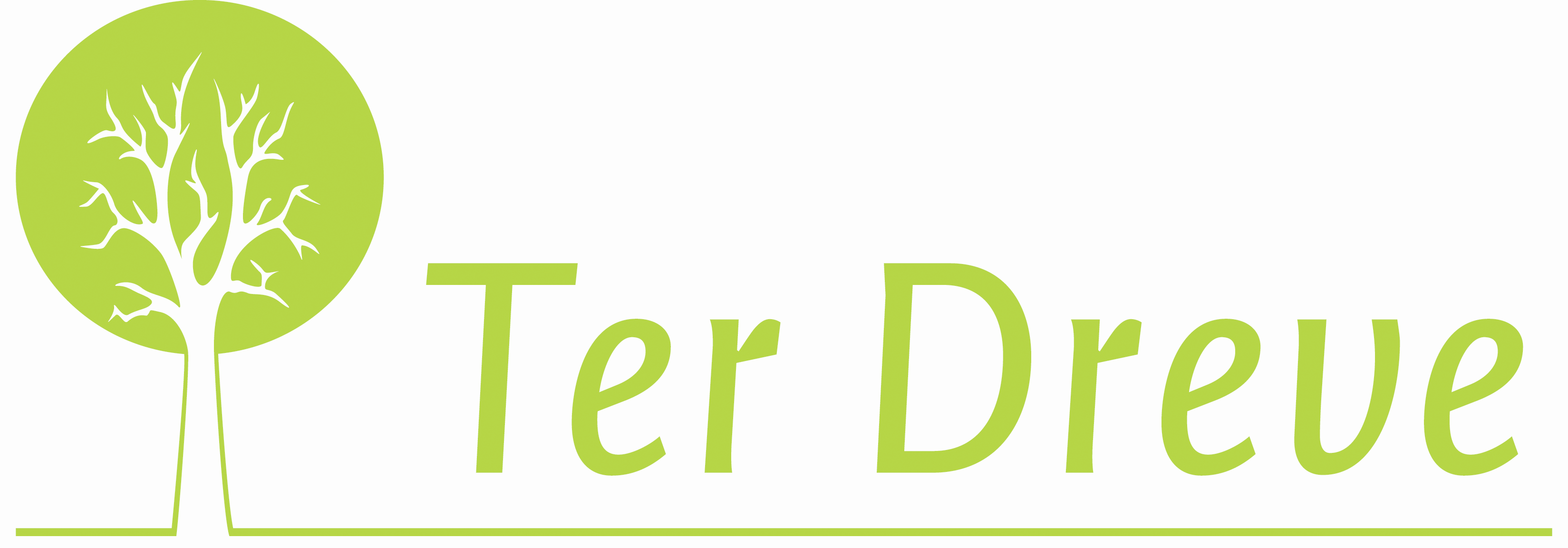 Buitengewoon basisonderwijs type 2 voor kinderen met verstandelijke beperkingen en autismespectrumstoornissen.